HƯỚNG DẪN ĐĂNG NHẬP ỨNG DỤNG VssID BẰNG TÀI KHOẢN VNeIDĐiều kiện sử dụngĐể sử dụng tính năng "Đăng nhập ứng dụng VssID bằng tài khoản địnhdanh điện tử", người dùng cần đáp ứng các yêu cầu sau:Đã có tài khoản giao dịch điện tử với cơ quan BHXH (tài khoản VssID).Đã có tài khoản định danh điện tử mức 2.Đã cài đặt ứng dụng VNeID phiên bản 2.1.0 và ứng dụng VssID phiên bản1.6.7 trở lên.Hướng dẫnBước 1: Tại màn hình đăng nhập ứng dụng VssID, chọn "Đăng nhập bằngtài khoản định danh điện tử".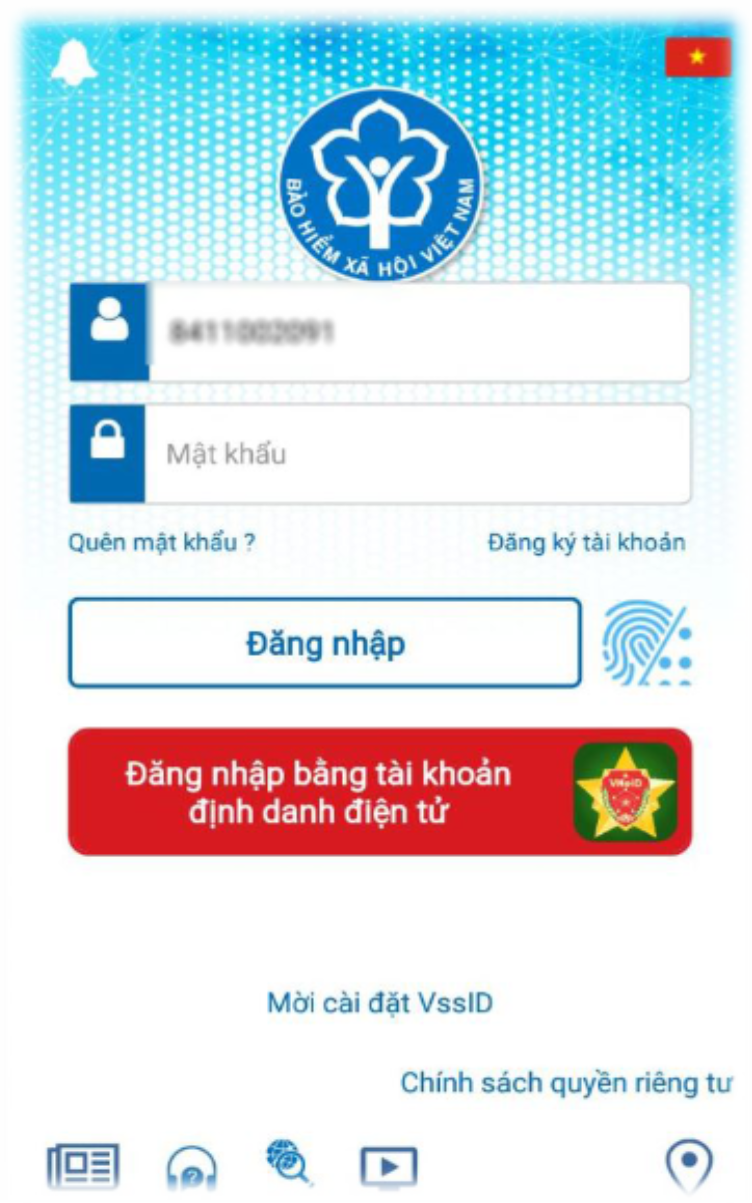 Ứng dụng VssID sẽ điều hướng sang ứng dụng VNeID.Bước 2: Tại màn hình đăng nhập ứng dụng VNeID, đăng nhập bằng tàikhoản định danh điện tử mức 2: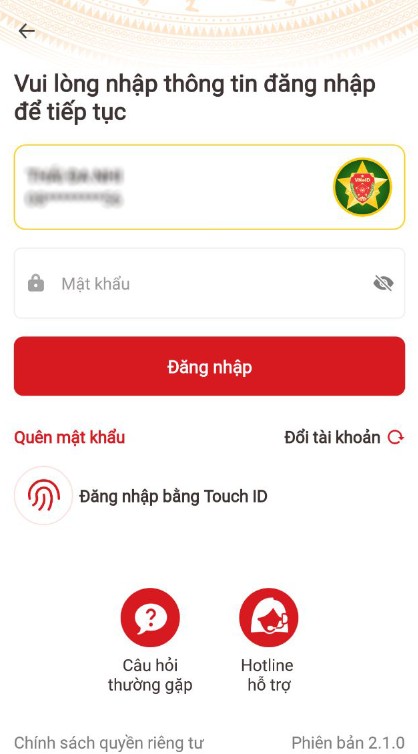 Sau khi đăng nhập tài khoản định danh điện tử thành công, ứng dụngVNeID sẽ điều hướng về lại ứng dụng VssID và hiển thị như sau: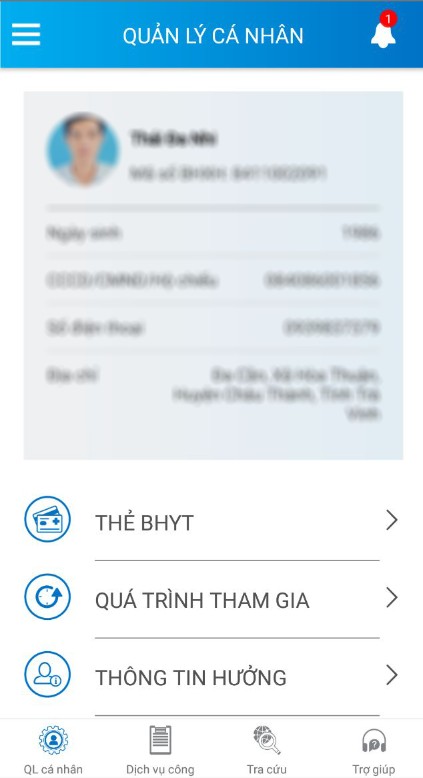 